BILJEŠKE uz PR-RAS Ukupan prihod poslovanja u razdoblju 01-12/2023. je 1.132.467,05 eur. Rashodi poslovanja su 1.099.727,12 eur.Razlika u prihodima i rashodima je 32.739,93 eur.Rashodi za nabavu nafinancijske imovine 17.584,72 eur.U obvezi smo prema dobavljačima za materjalne troškove 4.425,45 od čega je 3.452,46 nedospjelo obveza za financijski leasing je 11.675,35 Stanje na žiro računu i u blagajni na dan 31.12.2023. je 51.585.93M.P.Ravnatelj: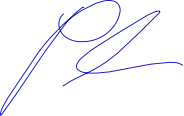 mr.sc. Tamara PlastićBroj RKP-a18196Matični broj03024318OIB19741597798Naziv obveznikaKLESARSKA ŠKOLAadresaNOVO RIVA 4, 21412 PUČIŠĆAŠifra djelatnosti8532Razdjel000Šifra grada/općine358